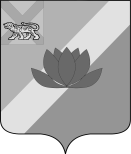 АДМИНИСТРАЦИЯ  ЛЕСОЗАВОДСКОГО ГОРОДСКОГО ОКРУГАФИНАНСОВОЕ УПРАВЛЕНИЕПРИКАЗ18.07.2017 года                                          г. Лесозаводск                                              № 24О внесении изменений в приказ финансового управления администрации Лесозаводского городского округа от 10.11.2015 № 31 «Об установлении Перечня и кодов целевых статей расходов  бюджета  Лесозаводского городского округа, начиная с бюджета на 2016 год и плановый период 2017 и 2018 годов»Руководствуясь статьёй 21 Бюджетного кодекса Российской ФедерацииПРИКАЗЫВАЮ:1. Внести изменения в приказ финансового управления администрации Лесозаводского городского округа от 10.11.2015 года № 31 «Об установлении  Перечня и кодов целевых статей расходов бюджета Лесозаводского городского округа, начиная с бюджета на 2016 год и плановый период 2017 и 2018 годов» дополнив приложение к приказу строками следующего содержания:2. Бюджетному отделу финансового управления администрации Лесозаводского городского округа (Гладких) довести настоящий приказ до главных распорядителей средств местного бюджета и разместить на официальном сайте Лесозаводского городского округа.3. Приказ вступает в силу с момента подписания.4. Контроль за исполнением настоящего приказа оставляю за собой.Начальник финансового управления                                       	В.Г.СинюковаОЗНАКОМЛЕНЫ:Начальник бюджетного отдела						А.А. ГладкихНачальник отдела учета и отчетности				           С.В. Гранже0890054640Иные межбюджетные трансферты из федерального бюджета на проведение мероприятий по восстановлению автомобильных дорог и мостов, поврежденных в результате паводка, произошедшего в 2016 году на территории Приморского края